Схема переноса из управления торговлей в бухгалтерию предприятия.Краткое описание деятельности: Компания изготавливает оконную продукцию, выпускаемая продукция делается под заказ всегда разных размеров, количество списываемых материалов, на изготавливаемую продукцию, зависит от 4 величин (количество, ширина, высота, площадь). К пункту №1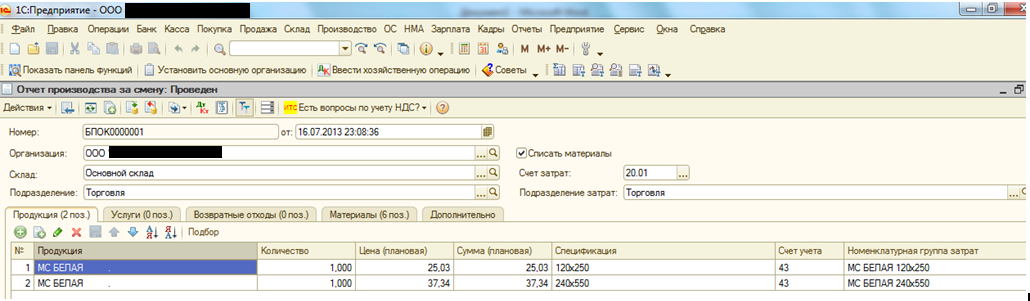 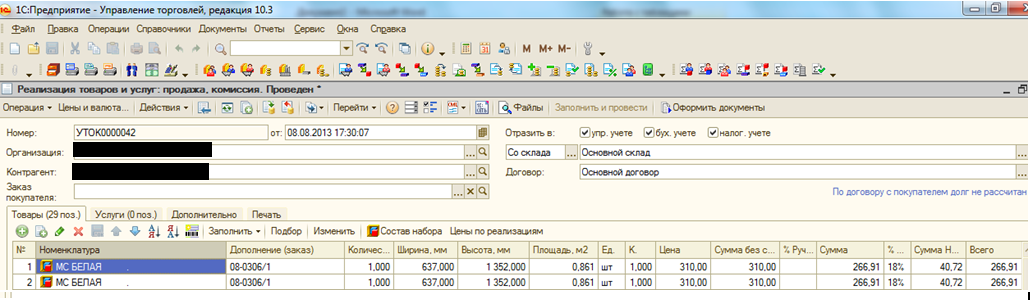 К пункту №2 (В управлении торговлей, в наборе, количество номенклатуры рассчитывается самостоятельно). В бухгалтерии нужно самому заносить. 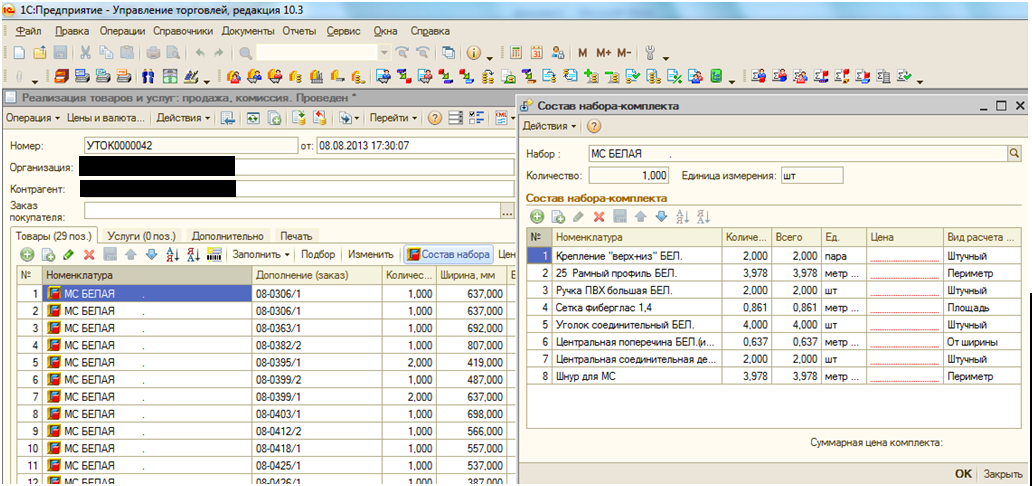 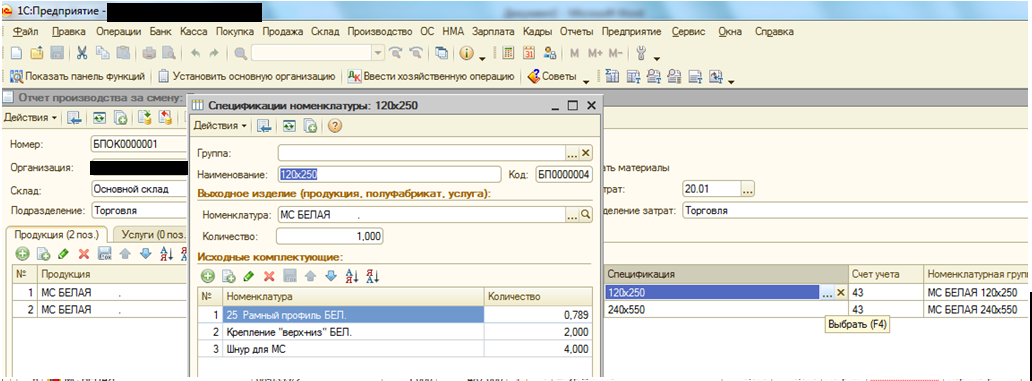 Управление торговлейБухгалтерияПИз документа «Реализация товаров и услуг: продажа, комиссия»В документ «Отчет производства за смену»1)Данные: - Номенклатура (в «Отчет производства за смену» колонка называется «Продукция»)- Дополнение (заказ)- Ширина- Высота- ПлощадьПереносятся автоматически в Бухгалтерию «Отчет производства за смену»Добавляем в документ:- Дополнение (заказ)- Ширина- Высота- Площадь 2)1 вариант2)Номенклатуру из «Состав набора-комплекта» (который рассчитывается автоматически, при заполнении ширины и высоты) переносится в Бухгалтерию «Отчет производства за смену» заполняя колонку «Спецификация»Данные автоматически заносятся в колонку «Спецификация» (за 1 ед. москитной сетки)2)2 вариант2)«Спецификация» заполняется и рассчитывается автоматически из раннее перенесенных: - Ширина- Высота- Площадь3)Из документа «Отчет производства за смену» можно вывести печатную форму «Накладная на передачу готовой продукции в места хранения МХ-18» в данной печатной форме в колонке «Характеристика» есть пустые подколонки (3,4,5,6) в них при печати добавить заполнение данными:- Дополнение (заказ)- Ширина- Высота- Площадь4)«Номенклатурная группа затрат» должна остаться без изменений и меняться пользователем по своему усмотрению5)В документе «Отчет производства за смену» по-прежнему должно остаться автоматическое заполнение материалов на вкладке «Материалы» из «Спецификация» продукции с учетом «Номенклатурная группа затрат»6)Из документа «Отчет производства за смену» должно сохранится формирование «Требование накладной» по материалам.7)Нужно добавить «Реализация товаров и услуг» из меню Действия-На основании- Реализация товаров и услуг, чтобы в реализацию товаров и услуг переносилось наименование, количество с ценой и суммой.8)При использовании печатной формы из меню Отчеты- Справки расчеты -Калькуляция должно сохранится автоматическое заполнение из спецификации.